Health Workforce New Zealand (HWNZ) 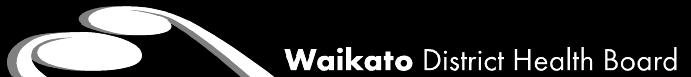 Tertiary Programme Application to Study Form – Non DHBThis form is used by Registered Nurses who are an employee in Primary Health Care e.g. Aged Care, Medical Centres and NGO etc.Please forward this information to the above address.The career planning cycle involves four steps, italicised below: knowing yourself, explore possibilities, make choices, make it happen. Refer to the Health Workforce New  website for further information http://www.healthworkforce.govt.nz/health-careers/career-planning/nursing-or-midwifery/nurses-four-step-career-planning-process This career and development plan has been based on the Waikato DHB Career and Development Plan for nurses. Name: 		Position: 		Signature: 		Date:  	Manager: 		Organisation: 		Signature: 		Date:  	A. APPLICANT (Please print clearly)  All sections must be completed.  All incomplete applications will be returned for completion. (These can be re-sent but will only be considered if returned before the closing date)  A Career & Development Plan must be completed and attached to this application.A. APPLICANT (Please print clearly)  All sections must be completed.  All incomplete applications will be returned for completion. (These can be re-sent but will only be considered if returned before the closing date)  A Career & Development Plan must be completed and attached to this application.A. APPLICANT (Please print clearly)  All sections must be completed.  All incomplete applications will be returned for completion. (These can be re-sent but will only be considered if returned before the closing date)  A Career & Development Plan must be completed and attached to this application.A. APPLICANT (Please print clearly)  All sections must be completed.  All incomplete applications will be returned for completion. (These can be re-sent but will only be considered if returned before the closing date)  A Career & Development Plan must be completed and attached to this application.A. APPLICANT (Please print clearly)  All sections must be completed.  All incomplete applications will be returned for completion. (These can be re-sent but will only be considered if returned before the closing date)  A Career & Development Plan must be completed and attached to this application.A. APPLICANT (Please print clearly)  All sections must be completed.  All incomplete applications will be returned for completion. (These can be re-sent but will only be considered if returned before the closing date)  A Career & Development Plan must be completed and attached to this application.A. APPLICANT (Please print clearly)  All sections must be completed.  All incomplete applications will be returned for completion. (These can be re-sent but will only be considered if returned before the closing date)  A Career & Development Plan must be completed and attached to this application.A. APPLICANT (Please print clearly)  All sections must be completed.  All incomplete applications will be returned for completion. (These can be re-sent but will only be considered if returned before the closing date)  A Career & Development Plan must be completed and attached to this application.A. APPLICANT (Please print clearly)  All sections must be completed.  All incomplete applications will be returned for completion. (These can be re-sent but will only be considered if returned before the closing date)  A Career & Development Plan must be completed and attached to this application.A. APPLICANT (Please print clearly)  All sections must be completed.  All incomplete applications will be returned for completion. (These can be re-sent but will only be considered if returned before the closing date)  A Career & Development Plan must be completed and attached to this application.A. APPLICANT (Please print clearly)  All sections must be completed.  All incomplete applications will be returned for completion. (These can be re-sent but will only be considered if returned before the closing date)  A Career & Development Plan must be completed and attached to this application.A. APPLICANT (Please print clearly)  All sections must be completed.  All incomplete applications will be returned for completion. (These can be re-sent but will only be considered if returned before the closing date)  A Career & Development Plan must be completed and attached to this application.Name:Name:Name:Name:Name:Name:Name:Male 	Female Male 	Female Male 	Female Male 	Female Male 	Female Health Practitioner Registration No:Health Practitioner Registration No:Health Practitioner Registration No:Health Practitioner Registration No:Health Practitioner Registration No:Health Practitioner Registration No:Health Practitioner Registration No:Date of Birth: _____/_____/______Date of Birth: _____/_____/______Date of Birth: _____/_____/______Date of Birth: _____/_____/______Date of Birth: _____/_____/______Position Title: Position Title: Position Title: Position Title: Position Title: Position Title: Position Title: Employer:Employer:Employer:Employer:Employer:Phone number(s):
Work/Home/MobilePhone number(s):
Work/Home/MobilePhone number(s):
Work/Home/MobilePhone number(s):
Work/Home/MobilePhone number(s):
Work/Home/MobilePhone number(s):
Work/Home/MobilePhone number(s):
Work/Home/MobileEmail:Email:Email:Email:Email:Full time/Part time Hours:If part time specify contracted hours per fortnight or
FTE, e.g. 72hrs or .9 FTEFull time/Part time Hours:If part time specify contracted hours per fortnight or
FTE, e.g. 72hrs or .9 FTEFull time/Part time Hours:If part time specify contracted hours per fortnight or
FTE, e.g. 72hrs or .9 FTEFull time/Part time Hours:If part time specify contracted hours per fortnight or
FTE, e.g. 72hrs or .9 FTEFull time/Part time Hours:If part time specify contracted hours per fortnight or
FTE, e.g. 72hrs or .9 FTEFull time/Part time Hours:If part time specify contracted hours per fortnight or
FTE, e.g. 72hrs or .9 FTEFull time/Part time Hours:If part time specify contracted hours per fortnight or
FTE, e.g. 72hrs or .9 FTEPostal address:Postal address:Postal address:Postal address:Postal address:How long have you been a registered nurse:  2yrs,  3-4yrs,  5+yrs, (Please tick box)How long have you been a registered nurse:  2yrs,  3-4yrs,  5+yrs, (Please tick box)How long have you been a registered nurse:  2yrs,  3-4yrs,  5+yrs, (Please tick box)How long have you been a registered nurse:  2yrs,  3-4yrs,  5+yrs, (Please tick box)How long have you been a registered nurse:  2yrs,  3-4yrs,  5+yrs, (Please tick box)How long have you been a registered nurse:  2yrs,  3-4yrs,  5+yrs, (Please tick box)How long have you been a registered nurse:  2yrs,  3-4yrs,  5+yrs, (Please tick box)How long have you been a registered nurse:  2yrs,  3-4yrs,  5+yrs, (Please tick box)How long have you been a registered nurse:  2yrs,  3-4yrs,  5+yrs, (Please tick box)How long have you been a registered nurse:  2yrs,  3-4yrs,  5+yrs, (Please tick box)How long have you been a registered nurse:  2yrs,  3-4yrs,  5+yrs, (Please tick box)How long have you been a registered nurse:  2yrs,  3-4yrs,  5+yrs, (Please tick box)Is the name which appears on your Annual Practising Certificate (PC) the same as above? 	YES   NO Is the name which appears on your Annual Practising Certificate (PC) the same as above? 	YES   NO Is the name which appears on your Annual Practising Certificate (PC) the same as above? 	YES   NO Is the name which appears on your Annual Practising Certificate (PC) the same as above? 	YES   NO Is the name which appears on your Annual Practising Certificate (PC) the same as above? 	YES   NO Is the name which appears on your Annual Practising Certificate (PC) the same as above? 	YES   NO Is the name which appears on your Annual Practising Certificate (PC) the same as above? 	YES   NO Is the name which appears on your Annual Practising Certificate (PC) the same as above? 	YES   NO Is the name which appears on your Annual Practising Certificate (PC) the same as above? 	YES   NO Is the name which appears on your Annual Practising Certificate (PC) the same as above? 	YES   NO Is the name which appears on your Annual Practising Certificate (PC) the same as above? 	YES   NO Is the name which appears on your Annual Practising Certificate (PC) the same as above? 	YES   NO If no, what name is on the PC?If no, what name is on the PC?If no, what name is on the PC?If no, what name is on the PC?If no, what name is on the PC?If no, what name is on the PC?If no, what name is on the PC?If no, what name is on the PC?If no, what name is on the PC?If no, what name is on the PC?If no, what name is on the PC?If no, what name is on the PC?Programme of Study:  Post Grad Cert,  Post Grad Diploma,  Masters, (Please tick box) Programme of Study:  Post Grad Cert,  Post Grad Diploma,  Masters, (Please tick box) Programme of Study:  Post Grad Cert,  Post Grad Diploma,  Masters, (Please tick box) Programme of Study:  Post Grad Cert,  Post Grad Diploma,  Masters, (Please tick box) Programme of Study:  Post Grad Cert,  Post Grad Diploma,  Masters, (Please tick box) Programme of Study:  Post Grad Cert,  Post Grad Diploma,  Masters, (Please tick box) Programme of Study:  Post Grad Cert,  Post Grad Diploma,  Masters, (Please tick box) Programme of Study:  Post Grad Cert,  Post Grad Diploma,  Masters, (Please tick box) Programme of Study:  Post Grad Cert,  Post Grad Diploma,  Masters, (Please tick box) Programme of Study:  Post Grad Cert,  Post Grad Diploma,  Masters, (Please tick box) Programme of Study:  Post Grad Cert,  Post Grad Diploma,  Masters, (Please tick box) Programme of Study:  Post Grad Cert,  Post Grad Diploma,  Masters, (Please tick box) Qualification level: List completed papers within each qualification level that builds towards your current qualification (e.g. Postgraduate certificate, diploma completed)Qualification level: List completed papers within each qualification level that builds towards your current qualification (e.g. Postgraduate certificate, diploma completed)Qualification level: List completed papers within each qualification level that builds towards your current qualification (e.g. Postgraduate certificate, diploma completed)Qualification level: List completed papers within each qualification level that builds towards your current qualification (e.g. Postgraduate certificate, diploma completed)Qualification level: List completed papers within each qualification level that builds towards your current qualification (e.g. Postgraduate certificate, diploma completed)Qualification level: List completed papers within each qualification level that builds towards your current qualification (e.g. Postgraduate certificate, diploma completed)Qualification level: List completed papers within each qualification level that builds towards your current qualification (e.g. Postgraduate certificate, diploma completed)Qualification level: List completed papers within each qualification level that builds towards your current qualification (e.g. Postgraduate certificate, diploma completed)Qualification level: List completed papers within each qualification level that builds towards your current qualification (e.g. Postgraduate certificate, diploma completed)Qualification level: List completed papers within each qualification level that builds towards your current qualification (e.g. Postgraduate certificate, diploma completed)Qualification level: List completed papers within each qualification level that builds towards your current qualification (e.g. Postgraduate certificate, diploma completed)Qualification level: List completed papers within each qualification level that builds towards your current qualification (e.g. Postgraduate certificate, diploma completed)QualificationQualificationYearPaper number/CodeName of paperName of paperName of paperName of paperName of paperPaper credit valuePaper credit valueGradePostgraduate CertificatePostgraduate CertificatePostgraduate CertificatePostgraduate CertificatePostgraduate CertificatePostgraduate CertificatePostgraduate CertificatePostgraduate CertificatePostgraduate DiplomaPostgraduate DiplomaPostgraduate DiplomaPostgraduate DiplomaPostgraduate DiplomaPostgraduate DiplomaPostgraduate DiplomaPostgraduate DiplomaPostgraduate MastersPostgraduate MastersPostgraduate MastersPostgraduate MastersPostgraduate MastersPostgraduate MastersPostgraduate MastersPostgraduate MastersIndicate if completing prescribing papers 	Postgraduate diploma prescribing 	Masters prescribing Indicate if completing prescribing papers 	Postgraduate diploma prescribing 	Masters prescribing Indicate if completing prescribing papers 	Postgraduate diploma prescribing 	Masters prescribing Indicate if completing prescribing papers 	Postgraduate diploma prescribing 	Masters prescribing Indicate if completing prescribing papers 	Postgraduate diploma prescribing 	Masters prescribing Indicate if completing prescribing papers 	Postgraduate diploma prescribing 	Masters prescribing Indicate if completing prescribing papers 	Postgraduate diploma prescribing 	Masters prescribing Indicate if completing prescribing papers 	Postgraduate diploma prescribing 	Masters prescribing Indicate if completing prescribing papers 	Postgraduate diploma prescribing 	Masters prescribing Indicate if completing prescribing papers 	Postgraduate diploma prescribing 	Masters prescribing Indicate if completing prescribing papers 	Postgraduate diploma prescribing 	Masters prescribing Indicate if completing prescribing papers 	Postgraduate diploma prescribing 	Masters prescribing Write down your student ID (if you have one) and the tertiary provider you will be studying through.Student ID____________________________	Name of tertiary provider___________________________________Write down your student ID (if you have one) and the tertiary provider you will be studying through.Student ID____________________________	Name of tertiary provider___________________________________Write down your student ID (if you have one) and the tertiary provider you will be studying through.Student ID____________________________	Name of tertiary provider___________________________________Write down your student ID (if you have one) and the tertiary provider you will be studying through.Student ID____________________________	Name of tertiary provider___________________________________Write down your student ID (if you have one) and the tertiary provider you will be studying through.Student ID____________________________	Name of tertiary provider___________________________________Write down your student ID (if you have one) and the tertiary provider you will be studying through.Student ID____________________________	Name of tertiary provider___________________________________Write down your student ID (if you have one) and the tertiary provider you will be studying through.Student ID____________________________	Name of tertiary provider___________________________________Write down your student ID (if you have one) and the tertiary provider you will be studying through.Student ID____________________________	Name of tertiary provider___________________________________Write down your student ID (if you have one) and the tertiary provider you will be studying through.Student ID____________________________	Name of tertiary provider___________________________________Write down your student ID (if you have one) and the tertiary provider you will be studying through.Student ID____________________________	Name of tertiary provider___________________________________Write down your student ID (if you have one) and the tertiary provider you will be studying through.Student ID____________________________	Name of tertiary provider___________________________________Write down your student ID (if you have one) and the tertiary provider you will be studying through.Student ID____________________________	Name of tertiary provider___________________________________2021 Paper enrolments: List papers you are planning to enrol in for 2021 (all semesters)2021 Paper enrolments: List papers you are planning to enrol in for 2021 (all semesters)2021 Paper enrolments: List papers you are planning to enrol in for 2021 (all semesters)2021 Paper enrolments: List papers you are planning to enrol in for 2021 (all semesters)2021 Paper enrolments: List papers you are planning to enrol in for 2021 (all semesters)2021 Paper enrolments: List papers you are planning to enrol in for 2021 (all semesters)2021 Paper enrolments: List papers you are planning to enrol in for 2021 (all semesters)2021 Paper enrolments: List papers you are planning to enrol in for 2021 (all semesters)2021 Paper enrolments: List papers you are planning to enrol in for 2021 (all semesters)2021 Paper enrolments: List papers you are planning to enrol in for 2021 (all semesters)2021 Paper enrolments: List papers you are planning to enrol in for 2021 (all semesters)2021 Paper enrolments: List papers you are planning to enrol in for 2021 (all semesters)Paper CodePaper namePaper namePaper namePaper nameSemester you wish to study inPaper point valuePaper point valueWhere your course is being runWhere your course is being runStudy days per courseStudy days per courseFurther applicant detailsFurther applicant detailsFurther applicant detailsFurther applicant detailsFurther applicant detailsFurther applicant detailsFurther applicant detailsFurther applicant detailsFurther applicant detailsFurther applicant detailsFurther applicant detailsFurther applicant detailsEthnicity: Please tick one of the following New Zealand European 	 Other European New Zealand Maori	 Samoan Cook Island Maori	 Tongan Niuean	 Tokelauan Fijian	 Other Pacific groups Southeast Asian	 Chinese Indian	 Other Asian Middle Eastern	 Latin American/Hispanic African or cultural group of African origin	 Other ethnicity___________________________Ethnicity: Please tick one of the following New Zealand European 	 Other European New Zealand Maori	 Samoan Cook Island Maori	 Tongan Niuean	 Tokelauan Fijian	 Other Pacific groups Southeast Asian	 Chinese Indian	 Other Asian Middle Eastern	 Latin American/Hispanic African or cultural group of African origin	 Other ethnicity___________________________Ethnicity: Please tick one of the following New Zealand European 	 Other European New Zealand Maori	 Samoan Cook Island Maori	 Tongan Niuean	 Tokelauan Fijian	 Other Pacific groups Southeast Asian	 Chinese Indian	 Other Asian Middle Eastern	 Latin American/Hispanic African or cultural group of African origin	 Other ethnicity___________________________Ethnicity: Please tick one of the following New Zealand European 	 Other European New Zealand Maori	 Samoan Cook Island Maori	 Tongan Niuean	 Tokelauan Fijian	 Other Pacific groups Southeast Asian	 Chinese Indian	 Other Asian Middle Eastern	 Latin American/Hispanic African or cultural group of African origin	 Other ethnicity___________________________Ethnicity: Please tick one of the following New Zealand European 	 Other European New Zealand Maori	 Samoan Cook Island Maori	 Tongan Niuean	 Tokelauan Fijian	 Other Pacific groups Southeast Asian	 Chinese Indian	 Other Asian Middle Eastern	 Latin American/Hispanic African or cultural group of African origin	 Other ethnicity___________________________Ethnicity: Please tick one of the following New Zealand European 	 Other European New Zealand Maori	 Samoan Cook Island Maori	 Tongan Niuean	 Tokelauan Fijian	 Other Pacific groups Southeast Asian	 Chinese Indian	 Other Asian Middle Eastern	 Latin American/Hispanic African or cultural group of African origin	 Other ethnicity___________________________Ethnicity: Please tick one of the following New Zealand European 	 Other European New Zealand Maori	 Samoan Cook Island Maori	 Tongan Niuean	 Tokelauan Fijian	 Other Pacific groups Southeast Asian	 Chinese Indian	 Other Asian Middle Eastern	 Latin American/Hispanic African or cultural group of African origin	 Other ethnicity___________________________Ethnicity: Please tick one of the following New Zealand European 	 Other European New Zealand Maori	 Samoan Cook Island Maori	 Tongan Niuean	 Tokelauan Fijian	 Other Pacific groups Southeast Asian	 Chinese Indian	 Other Asian Middle Eastern	 Latin American/Hispanic African or cultural group of African origin	 Other ethnicity___________________________Ethnicity: Please tick one of the following New Zealand European 	 Other European New Zealand Maori	 Samoan Cook Island Maori	 Tongan Niuean	 Tokelauan Fijian	 Other Pacific groups Southeast Asian	 Chinese Indian	 Other Asian Middle Eastern	 Latin American/Hispanic African or cultural group of African origin	 Other ethnicity___________________________Ethnicity: Please tick one of the following New Zealand European 	 Other European New Zealand Maori	 Samoan Cook Island Maori	 Tongan Niuean	 Tokelauan Fijian	 Other Pacific groups Southeast Asian	 Chinese Indian	 Other Asian Middle Eastern	 Latin American/Hispanic African or cultural group of African origin	 Other ethnicity___________________________Ethnicity: Please tick one of the following New Zealand European 	 Other European New Zealand Maori	 Samoan Cook Island Maori	 Tongan Niuean	 Tokelauan Fijian	 Other Pacific groups Southeast Asian	 Chinese Indian	 Other Asian Middle Eastern	 Latin American/Hispanic African or cultural group of African origin	 Other ethnicity___________________________Ethnicity: Please tick one of the following New Zealand European 	 Other European New Zealand Maori	 Samoan Cook Island Maori	 Tongan Niuean	 Tokelauan Fijian	 Other Pacific groups Southeast Asian	 Chinese Indian	 Other Asian Middle Eastern	 Latin American/Hispanic African or cultural group of African origin	 Other ethnicity___________________________Iwi (if applicable)Iwi (if applicable)Iwi (if applicable)Iwi (if applicable)Iwi (if applicable)Iwi (if applicable)Iwi (if applicable)Iwi (if applicable)Iwi (if applicable)Iwi (if applicable)Iwi (if applicable)Iwi (if applicable)If you have identified yourself as Maori / Pacific Islander additional support is offered and the Nurse Coordinator Cultural Support will contact you regarding this.If you have identified yourself as Maori / Pacific Islander additional support is offered and the Nurse Coordinator Cultural Support will contact you regarding this.If you have identified yourself as Maori / Pacific Islander additional support is offered and the Nurse Coordinator Cultural Support will contact you regarding this.If you have identified yourself as Maori / Pacific Islander additional support is offered and the Nurse Coordinator Cultural Support will contact you regarding this.If you have identified yourself as Maori / Pacific Islander additional support is offered and the Nurse Coordinator Cultural Support will contact you regarding this.If you have identified yourself as Maori / Pacific Islander additional support is offered and the Nurse Coordinator Cultural Support will contact you regarding this.If you have identified yourself as Maori / Pacific Islander additional support is offered and the Nurse Coordinator Cultural Support will contact you regarding this.If you have identified yourself as Maori / Pacific Islander additional support is offered and the Nurse Coordinator Cultural Support will contact you regarding this.If you have identified yourself as Maori / Pacific Islander additional support is offered and the Nurse Coordinator Cultural Support will contact you regarding this.If you have identified yourself as Maori / Pacific Islander additional support is offered and the Nurse Coordinator Cultural Support will contact you regarding this.If you have identified yourself as Maori / Pacific Islander additional support is offered and the Nurse Coordinator Cultural Support will contact you regarding this.If you have identified yourself as Maori / Pacific Islander additional support is offered and the Nurse Coordinator Cultural Support will contact you regarding this.Will you be claiming travel/accommodation for this paper? (To be eligible you have to travel 100kms or more to your tertiary provider)	YES   NO Will you be claiming travel/accommodation for this paper? (To be eligible you have to travel 100kms or more to your tertiary provider)	YES   NO Will you be claiming travel/accommodation for this paper? (To be eligible you have to travel 100kms or more to your tertiary provider)	YES   NO Will you be claiming travel/accommodation for this paper? (To be eligible you have to travel 100kms or more to your tertiary provider)	YES   NO Will you be claiming travel/accommodation for this paper? (To be eligible you have to travel 100kms or more to your tertiary provider)	YES   NO Will you be claiming travel/accommodation for this paper? (To be eligible you have to travel 100kms or more to your tertiary provider)	YES   NO Will you be claiming travel/accommodation for this paper? (To be eligible you have to travel 100kms or more to your tertiary provider)	YES   NO Will you be claiming travel/accommodation for this paper? (To be eligible you have to travel 100kms or more to your tertiary provider)	YES   NO Will you be claiming travel/accommodation for this paper? (To be eligible you have to travel 100kms or more to your tertiary provider)	YES   NO Will you be claiming travel/accommodation for this paper? (To be eligible you have to travel 100kms or more to your tertiary provider)	YES   NO Will you be claiming travel/accommodation for this paper? (To be eligible you have to travel 100kms or more to your tertiary provider)	YES   NO Will you be claiming travel/accommodation for this paper? (To be eligible you have to travel 100kms or more to your tertiary provider)	YES   NO In which year will your present qualification be completed? __________________In which year will your present qualification be completed? __________________In which year will your present qualification be completed? __________________In which year will your present qualification be completed? __________________In which year will your present qualification be completed? __________________In which year will your present qualification be completed? __________________In which year will your present qualification be completed? __________________In which year will your present qualification be completed? __________________In which year will your present qualification be completed? __________________In which year will your present qualification be completed? __________________In which year will your present qualification be completed? __________________In which year will your present qualification be completed? __________________Have you applied for or received any other funding or scholarship toward this study?	YES   NO Have you applied for or received any other funding or scholarship toward this study?	YES   NO Have you applied for or received any other funding or scholarship toward this study?	YES   NO Have you applied for or received any other funding or scholarship toward this study?	YES   NO Have you applied for or received any other funding or scholarship toward this study?	YES   NO Have you applied for or received any other funding or scholarship toward this study?	YES   NO Have you applied for or received any other funding or scholarship toward this study?	YES   NO Have you applied for or received any other funding or scholarship toward this study?	YES   NO Have you applied for or received any other funding or scholarship toward this study?	YES   NO Have you applied for or received any other funding or scholarship toward this study?	YES   NO Have you applied for or received any other funding or scholarship toward this study?	YES   NO Have you applied for or received any other funding or scholarship toward this study?	YES   NO If yes give details:If yes give details:If yes give details:If yes give details:If yes give details:If yes give details:If yes give details:If yes give details:If yes give details:If yes give details:If yes give details:If yes give details:APPLICANT AGREEMENT:I agree to trainee information being provided to HWNZ.I will write to the Post Graduate Administrator to advise of any changes in my enrolment.I permit and authorise Waikato DHB to contact the tertiary institution I am studying at, or have studied at, to seek confirmation of my course completion and grade.Applicants Signature:_______________________________________________________________Date:_____________Note: All information collected remains confidential and is covered with the Privacy Act 1993 (Principle 2 – source of personal information).  The rationale for collection of this data is to meet the requirements within the HWNZ specifications and to provide them with accurate reports.APPLICANT AGREEMENT:I agree to trainee information being provided to HWNZ.I will write to the Post Graduate Administrator to advise of any changes in my enrolment.I permit and authorise Waikato DHB to contact the tertiary institution I am studying at, or have studied at, to seek confirmation of my course completion and grade.Applicants Signature:_______________________________________________________________Date:_____________Note: All information collected remains confidential and is covered with the Privacy Act 1993 (Principle 2 – source of personal information).  The rationale for collection of this data is to meet the requirements within the HWNZ specifications and to provide them with accurate reports.APPLICANT AGREEMENT:I agree to trainee information being provided to HWNZ.I will write to the Post Graduate Administrator to advise of any changes in my enrolment.I permit and authorise Waikato DHB to contact the tertiary institution I am studying at, or have studied at, to seek confirmation of my course completion and grade.Applicants Signature:_______________________________________________________________Date:_____________Note: All information collected remains confidential and is covered with the Privacy Act 1993 (Principle 2 – source of personal information).  The rationale for collection of this data is to meet the requirements within the HWNZ specifications and to provide them with accurate reports.APPLICANT AGREEMENT:I agree to trainee information being provided to HWNZ.I will write to the Post Graduate Administrator to advise of any changes in my enrolment.I permit and authorise Waikato DHB to contact the tertiary institution I am studying at, or have studied at, to seek confirmation of my course completion and grade.Applicants Signature:_______________________________________________________________Date:_____________Note: All information collected remains confidential and is covered with the Privacy Act 1993 (Principle 2 – source of personal information).  The rationale for collection of this data is to meet the requirements within the HWNZ specifications and to provide them with accurate reports.APPLICANT AGREEMENT:I agree to trainee information being provided to HWNZ.I will write to the Post Graduate Administrator to advise of any changes in my enrolment.I permit and authorise Waikato DHB to contact the tertiary institution I am studying at, or have studied at, to seek confirmation of my course completion and grade.Applicants Signature:_______________________________________________________________Date:_____________Note: All information collected remains confidential and is covered with the Privacy Act 1993 (Principle 2 – source of personal information).  The rationale for collection of this data is to meet the requirements within the HWNZ specifications and to provide them with accurate reports.APPLICANT AGREEMENT:I agree to trainee information being provided to HWNZ.I will write to the Post Graduate Administrator to advise of any changes in my enrolment.I permit and authorise Waikato DHB to contact the tertiary institution I am studying at, or have studied at, to seek confirmation of my course completion and grade.Applicants Signature:_______________________________________________________________Date:_____________Note: All information collected remains confidential and is covered with the Privacy Act 1993 (Principle 2 – source of personal information).  The rationale for collection of this data is to meet the requirements within the HWNZ specifications and to provide them with accurate reports.APPLICANT AGREEMENT:I agree to trainee information being provided to HWNZ.I will write to the Post Graduate Administrator to advise of any changes in my enrolment.I permit and authorise Waikato DHB to contact the tertiary institution I am studying at, or have studied at, to seek confirmation of my course completion and grade.Applicants Signature:_______________________________________________________________Date:_____________Note: All information collected remains confidential and is covered with the Privacy Act 1993 (Principle 2 – source of personal information).  The rationale for collection of this data is to meet the requirements within the HWNZ specifications and to provide them with accurate reports.APPLICANT AGREEMENT:I agree to trainee information being provided to HWNZ.I will write to the Post Graduate Administrator to advise of any changes in my enrolment.I permit and authorise Waikato DHB to contact the tertiary institution I am studying at, or have studied at, to seek confirmation of my course completion and grade.Applicants Signature:_______________________________________________________________Date:_____________Note: All information collected remains confidential and is covered with the Privacy Act 1993 (Principle 2 – source of personal information).  The rationale for collection of this data is to meet the requirements within the HWNZ specifications and to provide them with accurate reports.APPLICANT AGREEMENT:I agree to trainee information being provided to HWNZ.I will write to the Post Graduate Administrator to advise of any changes in my enrolment.I permit and authorise Waikato DHB to contact the tertiary institution I am studying at, or have studied at, to seek confirmation of my course completion and grade.Applicants Signature:_______________________________________________________________Date:_____________Note: All information collected remains confidential and is covered with the Privacy Act 1993 (Principle 2 – source of personal information).  The rationale for collection of this data is to meet the requirements within the HWNZ specifications and to provide them with accurate reports.APPLICANT AGREEMENT:I agree to trainee information being provided to HWNZ.I will write to the Post Graduate Administrator to advise of any changes in my enrolment.I permit and authorise Waikato DHB to contact the tertiary institution I am studying at, or have studied at, to seek confirmation of my course completion and grade.Applicants Signature:_______________________________________________________________Date:_____________Note: All information collected remains confidential and is covered with the Privacy Act 1993 (Principle 2 – source of personal information).  The rationale for collection of this data is to meet the requirements within the HWNZ specifications and to provide them with accurate reports.APPLICANT AGREEMENT:I agree to trainee information being provided to HWNZ.I will write to the Post Graduate Administrator to advise of any changes in my enrolment.I permit and authorise Waikato DHB to contact the tertiary institution I am studying at, or have studied at, to seek confirmation of my course completion and grade.Applicants Signature:_______________________________________________________________Date:_____________Note: All information collected remains confidential and is covered with the Privacy Act 1993 (Principle 2 – source of personal information).  The rationale for collection of this data is to meet the requirements within the HWNZ specifications and to provide them with accurate reports.APPLICANT AGREEMENT:I agree to trainee information being provided to HWNZ.I will write to the Post Graduate Administrator to advise of any changes in my enrolment.I permit and authorise Waikato DHB to contact the tertiary institution I am studying at, or have studied at, to seek confirmation of my course completion and grade.Applicants Signature:_______________________________________________________________Date:_____________Note: All information collected remains confidential and is covered with the Privacy Act 1993 (Principle 2 – source of personal information).  The rationale for collection of this data is to meet the requirements within the HWNZ specifications and to provide them with accurate reports.EMPLOYER SUPPORT:I have reviewed and discussed the contents of this form with the applicant.I have considered the implications of clinical coverage should the applicant be successful with this application.I have identified the clinical release time I have provided to the applicant.I have seen the applicants Career Development Plan and attached it to this form.By signing this form I fully support and endorse this application for funding.Employers Name:____________________________________________________________Date:___________Employers Signature:_________________________________________________________Employers Position:__________________________________________________________Please tick one of the following: Pinnacle ……………………………………………………………………	 Maori Provider Hauraki PHO………………………………………………………………	 Maori Provider Independent Practice…………………………………………………….	 Maori Provider National Hauora Coalition	  Aged Care Hospice Home Base d Service OtherEMPLOYER SUPPORT:I have reviewed and discussed the contents of this form with the applicant.I have considered the implications of clinical coverage should the applicant be successful with this application.I have identified the clinical release time I have provided to the applicant.I have seen the applicants Career Development Plan and attached it to this form.By signing this form I fully support and endorse this application for funding.Employers Name:____________________________________________________________Date:___________Employers Signature:_________________________________________________________Employers Position:__________________________________________________________Please tick one of the following: Pinnacle ……………………………………………………………………	 Maori Provider Hauraki PHO………………………………………………………………	 Maori Provider Independent Practice…………………………………………………….	 Maori Provider National Hauora Coalition	  Aged Care Hospice Home Base d Service OtherEMPLOYER SUPPORT:I have reviewed and discussed the contents of this form with the applicant.I have considered the implications of clinical coverage should the applicant be successful with this application.I have identified the clinical release time I have provided to the applicant.I have seen the applicants Career Development Plan and attached it to this form.By signing this form I fully support and endorse this application for funding.Employers Name:____________________________________________________________Date:___________Employers Signature:_________________________________________________________Employers Position:__________________________________________________________Please tick one of the following: Pinnacle ……………………………………………………………………	 Maori Provider Hauraki PHO………………………………………………………………	 Maori Provider Independent Practice…………………………………………………….	 Maori Provider National Hauora Coalition	  Aged Care Hospice Home Base d Service OtherEMPLOYER SUPPORT:I have reviewed and discussed the contents of this form with the applicant.I have considered the implications of clinical coverage should the applicant be successful with this application.I have identified the clinical release time I have provided to the applicant.I have seen the applicants Career Development Plan and attached it to this form.By signing this form I fully support and endorse this application for funding.Employers Name:____________________________________________________________Date:___________Employers Signature:_________________________________________________________Employers Position:__________________________________________________________Please tick one of the following: Pinnacle ……………………………………………………………………	 Maori Provider Hauraki PHO………………………………………………………………	 Maori Provider Independent Practice…………………………………………………….	 Maori Provider National Hauora Coalition	  Aged Care Hospice Home Base d Service OtherEMPLOYER SUPPORT:I have reviewed and discussed the contents of this form with the applicant.I have considered the implications of clinical coverage should the applicant be successful with this application.I have identified the clinical release time I have provided to the applicant.I have seen the applicants Career Development Plan and attached it to this form.By signing this form I fully support and endorse this application for funding.Employers Name:____________________________________________________________Date:___________Employers Signature:_________________________________________________________Employers Position:__________________________________________________________Please tick one of the following: Pinnacle ……………………………………………………………………	 Maori Provider Hauraki PHO………………………………………………………………	 Maori Provider Independent Practice…………………………………………………….	 Maori Provider National Hauora Coalition	  Aged Care Hospice Home Base d Service OtherEMPLOYER SUPPORT:I have reviewed and discussed the contents of this form with the applicant.I have considered the implications of clinical coverage should the applicant be successful with this application.I have identified the clinical release time I have provided to the applicant.I have seen the applicants Career Development Plan and attached it to this form.By signing this form I fully support and endorse this application for funding.Employers Name:____________________________________________________________Date:___________Employers Signature:_________________________________________________________Employers Position:__________________________________________________________Please tick one of the following: Pinnacle ……………………………………………………………………	 Maori Provider Hauraki PHO………………………………………………………………	 Maori Provider Independent Practice…………………………………………………….	 Maori Provider National Hauora Coalition	  Aged Care Hospice Home Base d Service OtherEMPLOYER SUPPORT:I have reviewed and discussed the contents of this form with the applicant.I have considered the implications of clinical coverage should the applicant be successful with this application.I have identified the clinical release time I have provided to the applicant.I have seen the applicants Career Development Plan and attached it to this form.By signing this form I fully support and endorse this application for funding.Employers Name:____________________________________________________________Date:___________Employers Signature:_________________________________________________________Employers Position:__________________________________________________________Please tick one of the following: Pinnacle ……………………………………………………………………	 Maori Provider Hauraki PHO………………………………………………………………	 Maori Provider Independent Practice…………………………………………………….	 Maori Provider National Hauora Coalition	  Aged Care Hospice Home Base d Service OtherEMPLOYER SUPPORT:I have reviewed and discussed the contents of this form with the applicant.I have considered the implications of clinical coverage should the applicant be successful with this application.I have identified the clinical release time I have provided to the applicant.I have seen the applicants Career Development Plan and attached it to this form.By signing this form I fully support and endorse this application for funding.Employers Name:____________________________________________________________Date:___________Employers Signature:_________________________________________________________Employers Position:__________________________________________________________Please tick one of the following: Pinnacle ……………………………………………………………………	 Maori Provider Hauraki PHO………………………………………………………………	 Maori Provider Independent Practice…………………………………………………….	 Maori Provider National Hauora Coalition	  Aged Care Hospice Home Base d Service OtherEMPLOYER SUPPORT:I have reviewed and discussed the contents of this form with the applicant.I have considered the implications of clinical coverage should the applicant be successful with this application.I have identified the clinical release time I have provided to the applicant.I have seen the applicants Career Development Plan and attached it to this form.By signing this form I fully support and endorse this application for funding.Employers Name:____________________________________________________________Date:___________Employers Signature:_________________________________________________________Employers Position:__________________________________________________________Please tick one of the following: Pinnacle ……………………………………………………………………	 Maori Provider Hauraki PHO………………………………………………………………	 Maori Provider Independent Practice…………………………………………………….	 Maori Provider National Hauora Coalition	  Aged Care Hospice Home Base d Service OtherEMPLOYER SUPPORT:I have reviewed and discussed the contents of this form with the applicant.I have considered the implications of clinical coverage should the applicant be successful with this application.I have identified the clinical release time I have provided to the applicant.I have seen the applicants Career Development Plan and attached it to this form.By signing this form I fully support and endorse this application for funding.Employers Name:____________________________________________________________Date:___________Employers Signature:_________________________________________________________Employers Position:__________________________________________________________Please tick one of the following: Pinnacle ……………………………………………………………………	 Maori Provider Hauraki PHO………………………………………………………………	 Maori Provider Independent Practice…………………………………………………….	 Maori Provider National Hauora Coalition	  Aged Care Hospice Home Base d Service OtherEMPLOYER SUPPORT:I have reviewed and discussed the contents of this form with the applicant.I have considered the implications of clinical coverage should the applicant be successful with this application.I have identified the clinical release time I have provided to the applicant.I have seen the applicants Career Development Plan and attached it to this form.By signing this form I fully support and endorse this application for funding.Employers Name:____________________________________________________________Date:___________Employers Signature:_________________________________________________________Employers Position:__________________________________________________________Please tick one of the following: Pinnacle ……………………………………………………………………	 Maori Provider Hauraki PHO………………………………………………………………	 Maori Provider Independent Practice…………………………………………………….	 Maori Provider National Hauora Coalition	  Aged Care Hospice Home Base d Service OtherEMPLOYER SUPPORT:I have reviewed and discussed the contents of this form with the applicant.I have considered the implications of clinical coverage should the applicant be successful with this application.I have identified the clinical release time I have provided to the applicant.I have seen the applicants Career Development Plan and attached it to this form.By signing this form I fully support and endorse this application for funding.Employers Name:____________________________________________________________Date:___________Employers Signature:_________________________________________________________Employers Position:__________________________________________________________Please tick one of the following: Pinnacle ……………………………………………………………………	 Maori Provider Hauraki PHO………………………………………………………………	 Maori Provider Independent Practice…………………………………………………….	 Maori Provider National Hauora Coalition	  Aged Care Hospice Home Base d Service OtherCHECKLIST Before sending this form please check that you have done  the following:  Answered all questions and signed the Form (Remember failing to correctly complete the form will be detrimental to your application) Attached your Career Development Plan  My Manager/Employer has signed the FormCHECKLIST Before sending this form please check that you have done  the following:  Answered all questions and signed the Form (Remember failing to correctly complete the form will be detrimental to your application) Attached your Career Development Plan  My Manager/Employer has signed the FormCHECKLIST Before sending this form please check that you have done  the following:  Answered all questions and signed the Form (Remember failing to correctly complete the form will be detrimental to your application) Attached your Career Development Plan  My Manager/Employer has signed the FormCHECKLIST Before sending this form please check that you have done  the following:  Answered all questions and signed the Form (Remember failing to correctly complete the form will be detrimental to your application) Attached your Career Development Plan  My Manager/Employer has signed the FormCHECKLIST Before sending this form please check that you have done  the following:  Answered all questions and signed the Form (Remember failing to correctly complete the form will be detrimental to your application) Attached your Career Development Plan  My Manager/Employer has signed the FormCHECKLIST Before sending this form please check that you have done  the following:  Answered all questions and signed the Form (Remember failing to correctly complete the form will be detrimental to your application) Attached your Career Development Plan  My Manager/Employer has signed the FormCHECKLIST Before sending this form please check that you have done  the following:  Answered all questions and signed the Form (Remember failing to correctly complete the form will be detrimental to your application) Attached your Career Development Plan  My Manager/Employer has signed the FormCHECKLIST Before sending this form please check that you have done  the following:  Answered all questions and signed the Form (Remember failing to correctly complete the form will be detrimental to your application) Attached your Career Development Plan  My Manager/Employer has signed the FormCHECKLIST Before sending this form please check that you have done  the following:  Answered all questions and signed the Form (Remember failing to correctly complete the form will be detrimental to your application) Attached your Career Development Plan  My Manager/Employer has signed the FormCHECKLIST Before sending this form please check that you have done  the following:  Answered all questions and signed the Form (Remember failing to correctly complete the form will be detrimental to your application) Attached your Career Development Plan  My Manager/Employer has signed the FormCHECKLIST Before sending this form please check that you have done  the following:  Answered all questions and signed the Form (Remember failing to correctly complete the form will be detrimental to your application) Attached your Career Development Plan  My Manager/Employer has signed the FormCHECKLIST Before sending this form please check that you have done  the following:  Answered all questions and signed the Form (Remember failing to correctly complete the form will be detrimental to your application) Attached your Career Development Plan  My Manager/Employer has signed the FormEmployee: knowing yourself assessment completed if required by the employee. Optional to list strengths, skills, values and interests in the goal below.Employee and manager/ clinician. Before documenting the Career and Development Plan the employee and manager/ clinician explore possibilities and make choices. Discuss perceived barriers, work life balance, level of involvement/ commitment, and other considerations that may affect the goal or plan.Career Development Plan: make it happenCareer Development Plan: make it happenCareer Development Plan: make it happenLong term goal(write career development goal here)Support and leave to meet any objective in the plan requires agreement and authorisation by the line manager.How will I achieve my career development goal?  Objectives can include face to face or ecourses, on the job experience, coaching or mentoring.Objectives met, and/ or review neededLong term goal(write career development goal here)Support and leave to meet any objective in the plan requires agreement and authorisation by the line manager.Short term (6-12 months)Short term (6-12 months)Long term goal(write career development goal here)Support and leave to meet any objective in the plan requires agreement and authorisation by the line manager.Long term goal(write career development goal here)Support and leave to meet any objective in the plan requires agreement and authorisation by the line manager.Long term goal(write career development goal here)Support and leave to meet any objective in the plan requires agreement and authorisation by the line manager.Long term goal(write career development goal here)Support and leave to meet any objective in the plan requires agreement and authorisation by the line manager.Medium term (objective specifies the time line)Medium term (objective specifies the time line)Long term goal(write career development goal here)Support and leave to meet any objective in the plan requires agreement and authorisation by the line manager.Long term goal(write career development goal here)Support and leave to meet any objective in the plan requires agreement and authorisation by the line manager.Long term goal(write career development goal here)Support and leave to meet any objective in the plan requires agreement and authorisation by the line manager.Long term goal(write career development goal here)Support and leave to meet any objective in the plan requires agreement and authorisation by the line manager.Longer term (objective specifies the time line)Longer term (objective specifies the time line)Long term goal(write career development goal here)Support and leave to meet any objective in the plan requires agreement and authorisation by the line manager.Long term goal(write career development goal here)Support and leave to meet any objective in the plan requires agreement and authorisation by the line manager.Long term goal(write career development goal here)Support and leave to meet any objective in the plan requires agreement and authorisation by the line manager.